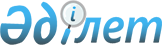 Садовое ауылының көшелерін қайта атау туралыАқмола облысы Атбасар ауданы Покровка ауылдық округі әкімінің 2016 жылғы 28 желтоқсандағы № 2 шешімі. Ақмола облысының Әділет департаментінде 2017 жылғы 18 қаңтарда № 5720 болып тіркелді      РҚАО-ның ескертпесі.

      Құжаттың мәтінінде түпнұсқаның пунктуациясы мен орфографиясы сақталған.

      Қазақстан Республикасының 2001 жылғы 23 қаңтардағы "Қазақстан Республикасындағы жергілікті мемлекеттік басқару және өзін-өзі басқару туралы", 1993 жылғы 8 желтоқсандағы "Қазақстан Республикасының әкімшілік-аумақтық құрылысы туралы" Заңдарына сәйкес, халықтың пікірі ескере отырып, Ақмола облыстық ономастика комиссиясы отырысының 2016 жылғы 21 қазандағы қорытындысының негізінде, Покровка ауылдық округінің әкімі ШЕШІМ ҚАБЫЛДАДЫ:

      1.Садовое ауылының көшелері қайта аталсын:

      № 1 көшесі Бірлік көшесіне;

      № 2 көшесі Бәйтерек көшесіне;

      № 3 көшесі Сарыарқа көшесіне;

      № 4 көшесі Хамит Ерғалиев көшесіне;

      № 5 көшесі Әлихан Бөкейханов көшесіне;

      2. Осы шешімнің орындалуын бақылауды өзіме қалдырамын.

      3. Осы шешім Ақмола облысының Әділет департаментінде мемлекеттік тіркелген күнінен бастап күшіне енеді және ресми жарияланған күнінен бастап қолданысқа енгізіледі.



      "КЕЛІСІЛДІ"



      2016 жылғы "28".12.



      2016 жылғы "28".12.


					© 2012. Қазақстан Республикасы Әділет министрлігінің «Қазақстан Республикасының Заңнама және құқықтық ақпарат институты» ШЖҚ РМК
				
Ж.Текенев

      "Атбасар ауданының
мәдениет және тілдерді дамыту
бөлімі" мемлекеттік мекемесі
басшысының міндетін
атқарушы

Ж.Қалиякбарова

      "Атбасар ауданының сәулет және
қала құрылысы бөлімі"
мемлекеттік мекемесінің
басшысы

М.Жанабаев
